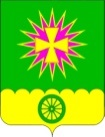 СОВЕТ НОВЕЛИЧКОВСКОГО СЕЛЬСКОГО ПОСЕЛЕНИЯДИНСКОГО РАЙОНАРЕШЕНИЕот 12.07.2018 							                № 280-61/3станица НововеличковскаяО внесении изменений в решение Совета Нововеличковского сельского поселения Динского района от 25.12.2014 № 37-5/3 «Об утверждении Порядка увольнения (освобождения от должности) лиц, замещающих муниципальные должности в Нововеличковском сельском поселении, в связи с утратой доверия»Руководствуясь Федеральным законом от 6 октября 2003 года № 131-ФЗ «Об общих принципах организации местного самоуправления в Российской Федерации», Федеральным законом от 25 декабря 2008 года № 273-ФЗ «О противодействии коррупции», Уставом Нововеличковского сельского поселения Динского района, Совет Нововеличковского сельского поселения Динского района решил:1. Внести в решение Совета Нововеличковского сельского поселения Динского района от 25.12.2014 № 37-5/3 «Об утверждении Порядка увольнения (освобождения от должности) лиц, замещающих муниципальные должности в Нововеличковском сельском поселении, в связи с утратой доверия» следующие изменения:1) абзац 3 пункта 4 приложения к решению дополнить подпунктом «е» следующего содержания:«е) результатов проверки достоверности и полноты сведений, представляемых лицами, замещающими муниципальные должности о своих доходах, об имуществе и обязательствах имущественного характера, а также о доходах, об имуществе и обязательствах имущественного характера своих супруги (супруга) и несовершеннолетних детей, проведенной по решению главы администрации (губернатора) Краснодарского края.»2) приложение к решению дополнить пунктом 15 следующего содержания:«15. Сведения о применении к лицу, замещающему муниципальную должность, взыскания в виде увольнения (освобождения от должности) в связи с утратой доверия за совершение коррупционного правонарушения включаются администрацией Нововеличковского сельского поселения Динского района, в реестр лиц, уволенных в связи с утратой доверия, предусмотренный статьей 15 Федерального закона от 25 декабря 2008 года № 273-ФЗ «О противодействии коррупции».2. Опубликовать настоящее решение в официальной газете Нововеличковского сельского поселения «Вестник» и разместить на официальном сайте Нововеличковского сельского поселения.3. Настоящее решение вступает в силу со дня его официального опубликования.Председатель Совета Нововеличковского сельского поселения Динского района							В.А.ГаблаяИсполняющий обязанности главыНововеличковского сельского поселения Динского района 									Г.М.Кова